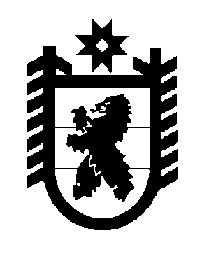 Российская Федерация Республика Карелия    ПРАВИТЕЛЬСТВО РЕСПУБЛИКИ КАРЕЛИЯПОСТАНОВЛЕНИЕот 7 сентября 2017 года № 309-Пг. Петрозаводск О разграничении имущества, находящегося в муниципальной собственности Мегрегского сельского поселенияВ соответствии с Законом Республики Карелия от 3 июля 2008 года                              № 1212-ЗРК «О реализации части 111 статьи 154 Федерального закона 
от 22 августа 2004 года № 122-ФЗ «О внесении изменений 
в законодательные акты Российской Федерации и признании утратившими силу некоторых законодательных актов Российской Федерации в связи 
с принятием федеральных законов  «О внесении изменений и дополнений в Федеральный закон «Об общих принципах организации законодательных (представительных) и исполнительных органов государственной власти субъектов Российской Федерации» и «Об общих принципах организации местного самоуправления в Российской Федерации» Правительство Республики Карелия п о с т а н о в л я е т:1. Утвердить перечень имущества, находящегося в муниципальной собственности Мегрегского сельского поселения, передаваемого в муниципальную собственность Олонецкого национального муниципального района, согласно приложению.2. Право собственности на передаваемое имущество возникает 
у Олонецкого национального муниципального района со дня вступления в силу настоящего постановления.  Временно исполняющий обязанности
Главы Республики Карелия                                                А.О. ПарфенчиковПереченьимущества, находящегося в муниципальной собственности                              Мегрегского сельского поселения, передаваемого в муниципальную собственность Олонецкого национального муниципального района______________________Приложение  к постановлению Правительства Республики Карелия                от  7 сентября 2017 года № 309-П№ п/пНаименованиеимуществаАдрес местонахожденияимуществаАдрес местонахожденияимуществаИндивидуализирующиехарактеристики имущества123341. Артезианская скважинадер. Мегрега,                ул. Новаядер. Мегрега,                ул. Новаягод постройки 1978, год реконструкции 1990, павильон,               d = 0,34 м,  h загл. = 85,0 м, площадь 47,5 кв. м, высота 3,07 м, объем 146,0 куб. м, свидетельство о государственной регистрации права 10-АБ 393181 от 22.11.2010, кадастровый номер 10-10-01/099/2010-229, технический паспорт от 08.04.2014, инвентарный номер 86:230:002:0000196000100:000002.Водоподъемная установкадер. Мегрега,                ул. Новаядер. Мегрега,                ул. Новаягод ввода в эксплуатацию 19903.Канализационные сетидер. Мегрега                дер. Мегрега                протяженность 2125,0 п. м,  материал – чугун, керамика, колодцев – 51 шт., свидетельство о государственной регистрации права 10 АБ 399332 от 03.12.2014, кадастровый номер 10:14:0000000:7592,    технический паспорт от 03.04.2014, инвентарный номер 86:230:002:000019630:0200:000004.Канализационная насосная станциядер. Мегрега,                ул. Новаядер. Мегрега,                ул. Новаягод  ввода в эксплуатацию 1985, здание кирпичное, одноэтажное, общая площадь 16,0 кв. м, свидетельство о государственной регистрации права 10-АБ 703652 от 03.12.2014, технический 12344паспорт от 08.04.2014,  инвентарный номер 86:230:002:000019620:0100:00000, насосный агрегат К90/35                    (15 кВт*30000 об/мин) приобретен и установлен 05.08.2012паспорт от 08.04.2014,  инвентарный номер 86:230:002:000019620:0100:00000, насосный агрегат К90/35                    (15 кВт*30000 об/мин) приобретен и установлен 05.08.20125.Водопроводные сетидер. Мегрегапротяженность 8290,0 п. м,  материал – чугун, сталь, ПНД, смотровых колодцев – 41 шт., свидетельство о государственной регистрации права 10АБ 699331                от 03.12.2014, кадастровый номер 10:14:0000000:7589,  технический паспорт от 03.04.2014, инвентарный номер 86:230:002:000019610:0200:00000протяженность 8290,0 п. м,  материал – чугун, сталь, ПНД, смотровых колодцев – 41 шт., свидетельство о государственной регистрации права 10АБ 699331                от 03.12.2014, кадастровый номер 10:14:0000000:7589,  технический паспорт от 03.04.2014, инвентарный номер 86:230:002:000019610:0200:000006.Водопроводные сетидер. Мегрега,            ул. Мининагод постройки 2014, протяженность 780,0 п. м, материал – ПНД, колодцев – 3 шт. год постройки 2014, протяженность 780,0 п. м, материал – ПНД, колодцев – 3 шт. 7. Водопроводные сетидер. Мегрега,            ул. К. Марксагод постройки 2014, протяженность 1050,0 п. м, материал – ПНД, колодцев – 2 шт. год постройки 2014, протяженность 1050,0 п. м, материал – ПНД, колодцев – 2 шт. 8.Водопроводные сетидер. Мегрега,            ул. Чапаевагод постройки 2014, протяженность 705,0 п. м, материал – ПНД, колодцев – 2 шт. год постройки 2014, протяженность 705,0 п. м, материал – ПНД, колодцев – 2 шт. 9.Водопроводные сетидер. Мегрега,            ул. Школьнаягод постройки 2015, протяженность 542,0 п. м, материал – ПНД, колодцев – 2 шт. год постройки 2015, протяженность 542,0 п. м, материал – ПНД, колодцев – 2 шт. 10.Водопроводные сетидер. Мегрега,            ул. Полеваягод постройки 2016, протяженность 1,1 км, материал – ПНД, колодцев –  9 шт. год постройки 2016, протяженность 1,1 км, материал – ПНД, колодцев –  9 шт. 11.Скважинадер. Юргелицагод постройки 2016год постройки 201612.Водопроводные сетидер. Юргелицагод постройки 2015, протяженность 7,4 км, материал – ПНД, колодцев – 5 шт. год постройки 2015, протяженность 7,4 км, материал – ПНД, колодцев – 5 шт. 